ПОСТАНОВЛЕНИЕот 5 октября 2022г. № 54О повышении размеров должностных окладовработников, осуществляющих первичный воинский учет                              в Себеусадской сельской администрации Моркинского муниципального района Республики Марий ЭлСебеусадская сельская администрация Моркинского муниципального района Республики Марий Эл  п о с т а н о в л я е т:1. Повысить с 1 октября 2022 г. в 1,04 раза размеры базовых окладов работников органов местного самоуправления Себеусадской сельской администрации Моркинского муниципального района, осуществляющих первичный воинский учет в Себеусадской сельской администрации Моркинского муниципального района Республики Марий Эл. При повышении окладов их размеры подлежат округлению до целого рубля в сторону увеличения.2. Настоящее постановление вступает в силу со дня его подписания
и распространяется на правоотношения, возникшие с 1 октября 2022 года.3. Настоящее постановление обнародовать и разместить                           на официальном интернет- портале Республики Марий Эл.4. Контроль за исполнением настоящего постановления оставляю                    за собой.           Глава Себеусадской сельской администрации		            	В.И.МихайловРОССИЙ ФЕДЕРАЦИЙМАРИЙ ЭЛ РЕСПУБЛИКМОРКО МУНИЦИПАЛЬНЫЙРАЙОНВОЛАКСОЛА ЯЛЫСЕ АДМИНИСТРАЦИЙ425146, Марий Эл  Республик, Морко район, Волаксола ял, Колхозный урем, 4Телефон/факс  8 (83635) 9-35-87.Е-mail:adm_seb@mail.ru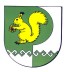 РОССИЙСКАЯ ФЕДЕРАЦИЯСЕБЕУСАДСКАЯ СЕЛЬСКАЯ  АДМИНИСТРАЦИЯ МОРКИНСКОГО МУНИЦИПАЛЬНОГО РАЙОНАРЕСПУБЛИКИ МАРИЙ ЭЛ425146, Республика Марий Эл, Моркинский район, д. Себеусад, ул. Колхозная, 4Телефон/факс  8 (83635) 9-35-87.Е-mail: adm_seb@mail.ru